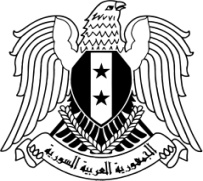 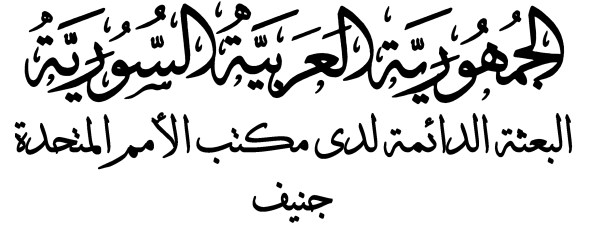 بيان الجمهورية العربية السورية في إطارالاستعراض الدوري الشامل – الدورة 32 الدولة قيد الاستعراض (اريتريا)  28/1/2019يرحب وفد الجمهورية العربية السورية بوفد اريتريا الرفيع المستوى، ويثمّن الجهود التي قامت بها في مجال السياسات والاستراتيجيات، وفي تعميم مراعاة حقوق الإنسان في بناء الدولة من أجل تعزيز حقوق الإنسان. ويشيد بالتقدم المحرز في تنفيذ التوصيات التي قبلت بها اريتريا في الجولة الثانية من الاستعراض الدوري الشامل وما بعدها. ويوصي بما يلي:مواصلة الجهود الرامية إلى القضاء على جميع أشكال التمييز ضد جميع الأطفال، سواء في القانون أو في الممارسة العملية. النظر في اعتماد سياسات لمعالجة أسباب المعدلات المنخفضة للالتحاق بالمدارس وإتمام الدراسة، وتعميم التعليم الابتدائي المجاني والإلزامي.    ويتمنى لوفد اريتريا استعراضاً ناجحاً.شكراً السيد الرئيس.